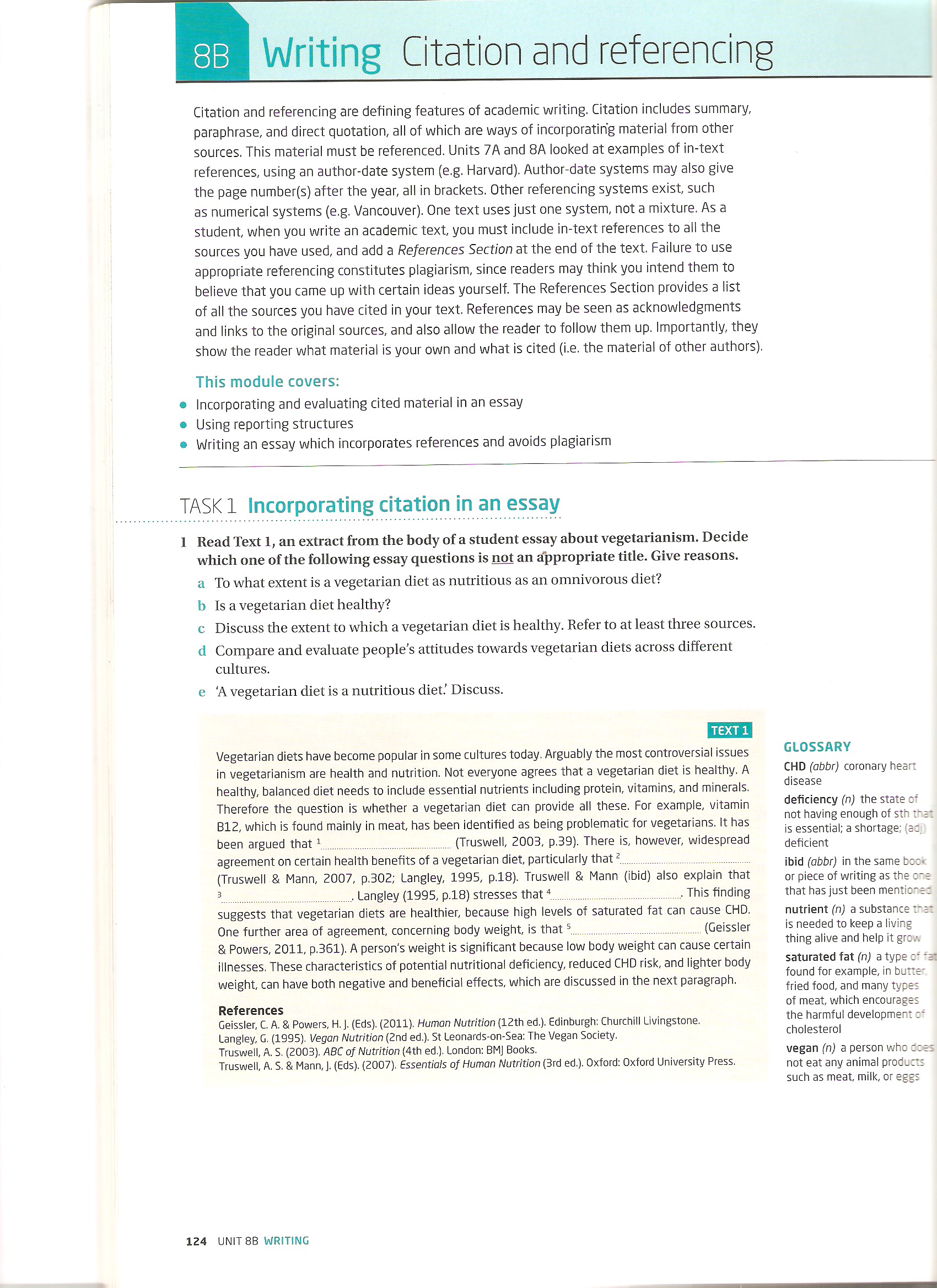 2. Complete the citations in Text 1 with the following phrasesa) vegetarians and vegans weigh less than omnivores b) there is no strong reason why a vegetarian diet should be deficient in vitamin B12, but vegans are ‘at risk‘ of B12 deficiency, as well as the essential mineral calcium c) this lower rate of CHD in vegetarians could be due to lower levels of saturated fat in their diets d) vegetarians are less likely to suffer from CHD than meat-eaters e) diets high in animal protein are also high in saturated fat 3. Find in the text sentences introducing citation.	1.	2.	3.	4. 	5. 4. Transform the first sentence using the beginnings.Trustwell (2003, p.39) argues that…There has been…5. Now transform the remaining sentences, so that all variations: author+verb/ impersonal “it“ /“there”+be+noun phrase are used.	2a	2b	3a	3b	4a	4b	5a	5b6. Reporting verbs in citing: Complete the table with the reporting verbs below according to similarity of meaningdiscuss		state	     indicate	point out	speculate on	       highlight	    believe	stress		feel	    argue	demonstrate	        illustrateWrite six example sentences using a selection of the verbs aboveHOMEWORK:Complete the text below with words made from the ones on the marginParaphrase the sentences in the grammar revision exercisePlagiarismPlagiarism (from the Latin plagiare, "to kidnap") is the practice of claiming, or implying,                                 original authorship of (or incorporating material from) someone else's written or creative                               work, in whole or in part, into one's own without adequate 1)________________. Unlike        ACKNOWLEDGE                               cases of forgery, in which the 2) __________________of the writing, document, or some         AUTHENTIC                            other kind of object, itself is in question, plagiarism is concerned with the issue of false                                   attribution. Plagiarism can also occur 3)________________; in some cultures certain forms     CONSCIOUS                                    of plagiarism are accepted because the concept can be interpreted differently.Within academia, plagiarism by students, professors, or researchers is considered academic    HONEST                                      4)________________ or academic fraud. Some individuals caught plagiarizing in academic                                          contexts claim that they plagiarized 5)________________ , by failing to include quotations       INTENTION                              or give the appropriate citation. While plagiarism in scholarship and journalism has a                                        centuries-old history, the 6)________________of the Internet, where articles appear as             DEVELOP                       electronic text, has made the physical act of copying the work of others much easier, simply                                    by copying and pasting  text from one web page to another.In the academic world, plagiarism by students is a very serious offense that can result in                           punishments such as a failing grade on the particular 7)________________ (typically at              ASSIGN                             the high school level) or a failing grade for the course (typically at the college or university                                       level).Repetition in student projects or paper topics between academic terms and years provides                             students with ample resources from which to plagiarize. Many students feel pressured to get                       papers done well and quickly, and with the 8)________________ of new technology                     ACCESS                      (The Internet) it is quite possible for students to plagiarize by copying and pasting information                        from another source. This type of plagiarism is often easily detected by teachers, for several                            reasons. First, students' choice of sources is frequently 9)________________as well;                    ORIGIN            instructors may receive the same passage copied from a popular source (such as Wikipedia)                                 from several students. Second, it is often easy to tell whether or not a student is using his or                              her own "voice." Third, students may choose sources which are 10)____________________,      PROPER                                     off-topic, or even wrong. Fourth, many universities now use plagiarism detection software. Sources:Chazal, E. & S. McCarter (2012) Oxford EAP, Oxford University Press“Plagiarism” – prepared by Složilová Eva, materials for JAC04 coursesaytalk aboutthinkemphasizeshowsuggest